2018-2021路缆：新的标准出来之后，C部分布宜诺斯艾利斯行动计划第1节 – 引言1	引言布宜诺斯艾利斯行动计划旨在提供一个简单、全面，但具有操作性的手段，通过落实输出成果实现基于商定输出成果的ITU-D的战略目标。ITU-D战略规划包括四个部门目标和14个相关输出成果。布宜诺斯艾利斯行动计划采用基于结果的结构，确定了各部门目标的成果。成果说明是否实现了某项部门目标。 输出成果是ITU-D通过布宜诺斯艾利斯行动计划达成一致的实施框架为实现ITU-D战略目标开发并向成员提供的所有产品和服务并在每年的ITU-D滚动式运作计划做出具体说明 布宜诺斯艾利斯行动计划，或具体而言其项目、区域性举措和研究组课题，将进一步推动与ITU-D的职责范围相关的国际电联决议和建议的落实，其中包括国际电联“连通2020议程” 、信息社会世界峰会（WSIS）行动方面及可持续发展目标（SDG）和具体目标的实现。 布宜诺斯艾利斯行动计划阐述了ITU-D 2018-2021年的职责范围。电信发展顾问组（TDAG）可对此进行更新或修改，以体现电信/信息通信技术（ICT）环境的变化以及/或每年进行的绩效评估结果。布宜诺斯艾利斯行动计划采用战略规划的结构，以确保国际电联内部不同的规划工具和文本（战略、财务和运作规划）具有统一的规划层次与联系。 信息社会世界峰会（WSIS）、联合国可持续发展目标（UN SDG）和布宜诺斯艾利斯行动计划框架内的国际电联“连通2020议程”布宜诺斯艾利斯行动计划旨在根据WTDC-17的成果为实现ITU-D的部门目标提供一个机制。ITU-D的部门目标是国际电联战略规划的一部分，并与国际电联在信息社会世界峰会的框架内发挥的作用及国际电联成员在釜山通过全权代表大会第200号决议批准的“连通2020议程”保持一致。此外，国际电联战略规划重申国际电联（因此亦包括ITU-D）作为联合国系统​​的一部分在促进制定一项变革性的2015年后发展议程（2014年釜山第71号决议的附件1）方面发挥的作用。同时，WSIS+10高级别活动在其有关2015年后信息社会世界峰会工作的WSIS+10愿景中强调指出：“ICT将在实现可持续发展目标方面发挥至关重要的作用。在顾及进行中的2015年后发展议程对话（《千年发展目标》审查进程）和WSIS落实进程的同时，所有利益攸关方均表示有必要加强两个进程之间的互动，以确保整个联合国系统的行动统一、协调，以产生最大且可持续的影响”。因此，信息社会世界峰会、联合国可持续发展目标和“连通2020议程” 之间的关系已十分明确：尽管它们源自国际电联内部和外部的不同流程，但它们在充分利用信息通信技术等主要推手来实现可持续发展方面有着共同的宏伟目标。从这个角度来看，ITU-D通过实施布宜诺斯艾利斯行动计划来为信息社会世界峰会、联合国可持续发展目标和“连通2020议程”的相关进程提供支持，并为实现信息社会世界峰会的总体目标、联合国可持续发展目标和具体目标以及国际电联“连通2020”的总体目标做出贡献。不过，在如是行动时，ITU-D必须视其核心能力和专业知识在国际电联成员向其赋予的职责范围内进行运作。如上所述，应吁请联合国系统进行机构间协调，以便前后一致和更为有效地联手开展工作，同时始终考虑到信息社会世界峰会、联合国可持续发展目标和国际电联“连通2020”均为在成员国之间发起并商定的进程，故其执行和问责应由成员国来承担。ITU-D和电信发展局（BDT）将为知识转让提供便利（例如通过ITU-D研究组），并作为推动方和召集方来按照布宜诺斯艾利斯行动计划实施项目及区域性举措，如此亦将为成员国实现与信息社会世界峰会、联合国可持续发展目标及“连通2020”相关的总体目标和具体目标的工作提供支持。2	布宜诺斯艾利斯行动计划的结构布宜诺斯艾利斯行动计划ITU战略规划中ITU-D的具体目标采用基于结果的结构。组织如下：每个目标包括以下内容：•	目标名称•	成果和相关绩效指标•	输出结果和相关实施框架，如○	项目 ○	区域举措○	研究组课题•	参照：○	全权代表大会决议○	WTDC决议和建议○	WSIS行动方面 ○	可持续发展目标和具体目标。如第1.1段所述，布宜诺斯艾利斯行动计划与国际电联2014年全权代表大会商定的国际电联“连通2020”总体目标保持一致：总体目标1：增长 – 促成并推进电信/ICT的获取与普及；总体目标2：包容性 – 弥合数字鸿沟，让人人用上宽带；总体目标3：可持续性 – 管理电信/ICT发展带来的挑战；总体目标4：创新和伙伴关系 – 主导、完善并适应不断变化的电信/ICT环境；显然，这些总体目标是相互交织的，并渗透到《布宜诺斯艾利斯行动计划》所述的几乎所有活动中。因此，在每个部门目标中并未进行具体引证。ITU-D将通过项目、区域举措和研究组课题落实输出成果（开发产品和服务）。 这些输出成果同样将推动WSIS相关行动方面、WTDC决议和建议以及可持续发展目标和具体目标的落实和实现。下述§ 4中的指导原则将适用于实施框架的所有内容。 各研究组课题的工作计划将规定研究组开发的产品和服务。3	项目、区域举措和研究组的定义 3.1	项目 项目为实施框架的各项内容提供了协调机制并负责帮助成员开发产品，如制定政策样本、规则、战略、规划、框架、程序导则、手册、工具包和学习管理系统、经济和财务机制、网络和频率规划工具以及频谱管理工具、一致性评定以及互操作性测试指导研究和利用包括报告、案例研究、基准和网站进行的相关趋势分析、收集并共享相关最佳做法和技术标准、数据和资源收集及分发、数据库开发和诸如学习平台和门户网站等其它在线资源的开发、能力建设资料，同时将这些产品提交成员使用。此外，项目为成员提供包括能力建设、法律、政策、监管和技术建议等服务，为促进成员和合作伙伴就相关议题之间加强合作和交流提供平台并提高成员对关键问题和趋势的认识。项目开发的产品和服务可供成员在国家、次区域、区域或全球层面使用。项目的实施可以与其它组织，包括部门成员、学术机构、非政府组织和其它联合国机构和网络，发挥在项目下开发的产品和服务的影响。3.2	区域举措社其他项目区域性举措旨在通过伙伴关系和为实施项目筹措资源，解决具体的电信/ICT优先问题。在每项区域性举措中，将开展和实施项目以满足本区域的需求。相关项目文件将确定通过区域性举措开发产品和服务，以便实现国际电联战略规划中ITU-D部分的相关部门目标和输出成果。 为履行国际电联作为联合国专门机构和实施联合国开发系统各项目或其它资金协议的执行机构的双重职责，推进并加强电信/信息通信技术的发展，ITU-D通过区域性举措和具体项目提供、组织并协调技术合作援助工作。 3.3	研究组课题ITU-D研究组负责基于成员提出的输入意见制定报告、导则和建议以提交各组成员审议。信息是通过调查、文稿和案例研究收集的并利用内容管理和万维网公布手段以便捷的方式提供给成员。研究组审议ITU-D成员高度重视的、具体面向任务的电信/ICT课题并支持他们实现发展目标。 ITU-D各研究组达成一致的输出成果以及相关参考资料被用作实施政策、战略、具体项目和成员国特别举措的输入内容。这些活动还用以扩大成员共享的知识库。有关共同关心议题的交流通过面对面会议、在线论坛和远程方式进行。其氛围鼓励坦诚辩论和信息交流，有助于相关研究议题的专家提供输入意见。各研究组课题的工作计划将规定研究组课题开发的产品。4	执行框架导则布宜诺斯艾利斯行动计划实施框架中的项目、区域性举措和研究组课题包括输出成果，或电信发展局（BDT）为支持成员国和部门成员实现国际电联战略规划中ITU-D部分的部门目标而开发的产品和服务。战略目标的实现也离不开WSIS相关行动方面、决议和建议的落实。这些结果也将推动实现可持续发展目标（SDGs）和相关指标。 在执行各项目、区域性举措、研究组课题、各项决议和建议下的行动时，电信发展局（BDT）应当继续与成员国和部门成员密切合作。此外，应当确保所有项目以及研究组工作之间的紧密协调，以便确保连贯性和一致性,以及优化资源的利用率。该布宜诺斯艾利斯行动计划实施框架的各项内容应遵从以下实施框架指导方针：4.1	国际电联内部的协调对于布宜诺斯艾利斯行动计划实施框架中每项相关内容，电信发展局主管应该酌情并视需要与国际电联无线电通信部门（ITU-R）、国际电联电信标准化部门（ITU-T）和总秘书处进行沟通联络，包括通过国际电联制定的内部协调机制，如国际电联（ITU）跨部门协调任务组和WSIS任务组。4.2	与各研究组的协调各项输出成果确定相关研究课题。在各个项目、区域性举措和具体项目下开展的各项行动须尽可能与根据WTDC第2号决议（2017年，布宜诺斯艾利斯，修订版）通过的研究组课题紧密协调并有系统地合作。相关项目和区域性举措将为相关研究课题提供输入，包括通过基于落实有关项目和区域性举措取得的成果编写的书面文稿和通过就相关议题举办的讲习班、研讨会和其它活动。区域负责人将向本区域有关国际电联项目的研究课题提供信息。同样，相关研究课题开展的工作得到相关项目的使用。残疾人无障碍获取信息通信技术（ICT）和性别平等观点将纳入相关研究课题。研究组的工作旨在减少各研究课题的重复工作。4.3	与ITU-D成员的协调与沟通由于国际电联（ITU）是一个成员驱动的组织，电信发展局（BDT）将继续开发各种产品和服务，以便增强成员及其在ITU-D各项目、区域性举措、具体项目、研究组和许多其他活动中的支持。特别地，ITU-D部门成员门户网站将继续被改进，以便促进信息分发和共享，并使网络化和合作的机会得以最大化。推广活动对于提高人们对ITU-D工作的认识、增强国际电联成员对部门活动的了解至关重要。推广手段包括ITU-D网站、新媒体和各种宣传制品，如视频、信息包、手册、专题文章和情况说明书。作为部门新闻简报的“ITU-D快报”将继续按季度制作并分发给ITU-D成员，有关ITU-D如何改变人们生活的成功事例也将继续在ITU-D网站上进行专栏报道。电信发展局（BDT）也将加强使用社交媒体来宣传成功的故事和活动。电信发展局（BDT）将继续开展宣传活动以便推广成功的项目。这些宣传应包括制作宣传页、发布新闻稿以及网络发布，同时组织新闻发布会和专题讨论会。电信发展局（BDT）也将继续通过员工会议组织和主管月报的制作来实施它的内部交流战略，以便让工作人员了解该部门的活动。4.4	将加强赋能于女性和年轻女性以及残疾人的工作纳入布宜诺斯艾利斯行动计划的所有输出成果应确保将性别平等观点和残疾人（包括因年龄造成的残疾人）的无障碍获取ICT纳入落实WTDC-17所有相关输出成果的主要工作中。电信发展局（BDT）还将确保ITU-D各项目、具体项目或活动考虑到利用电信/信息通信技术（ICT）提高青年和女性赋能和实现残疾人（包括因年龄造成的残疾人）对电信/ICT的无障碍获取。4.5	伙伴关系电信发展局（BDT）将继续与广泛的利益攸关方建立伙伴关系，其中包括其它联合国机构，并努力从各融资机构、国际金融机构、国际电联成员国和ITU-D部门成员以及其它相关伙伴筹措资源。在执行各个项目时，应考虑可用的本地和区域专业知识。电信发展局（BDT）将通过提出活动倡议来扩大对于潜在学术领域的影响，比如与成员国、部门成员、合伙人、学术界和其它相关利益攸关方一起合作所编写的科学和学术出版物。 布宜诺斯艾利斯行动计划第2节 – 部门目标和输出成果部门目标 1 – 协调：促进电信/信息通信技术（ICT）发展问题方面的国际合作和协定输出成果1.1世界电信发展会议（WTDC）及其最终报告1	背景和实施框架每四年举行一次的世界电信发展会议（WTDC）是一个高层次平台，成员国通过该平台确定优先发展工作并制定战略和行动计划，以指导ITU-D在今后四年开展的工作。WTDC通过举办就电信/ICT发展技术和政策问题进行研讨、信息共享和达成共识的主导高层论坛来直接服务于成员。每次WTDC都将产生一份最终报告。它包括以下项目：•	宣言；•	对于即将来临的相关时间表的ITU战略规划的贡献；•	行动计划2	与WTDC决议、WSIS行动方针和可持续发展目标有关的参考资料PP和WTDC决议和建议PP第5和13号决定、PP第25、71、72、77、131、135、139、140、151、154、165、167和WTDC所有决议以的落实将题输出成果1.1提供支持并推动成果1.1的实现。WSIS行动方针WSIS行动方针C1和C11的落实将支持输出成果1.1，并将推动成果1.1的实现。可持续发展目标和指标输出成果1.1将推动以下联合国（UN）的可持续发展目标（SDGs）的实现：1、3（指标3.d）、5、10、16（指标16.5，16.6，16.8）、17（指标17.9、17.16、17.17、17.18、17.19）。输出成果1.2区域性筹备会议（RPMs）的最终报告1	背景和实施框架世界电信发展会议（WTDC）通过第31号决议（2014年，迪拜，修订版）责成电信发展局（BDT）主管在财务限制范围和合理的时段内，在六个区域（非洲、美洲、阿拉伯国家、亚太、独联体和欧洲）逐个召开一次区域性发展大会或筹备会议，时间上应早于下一届世界电信发展大会召开之前的最后一次电信发展顾问组（TDAG）的会议，同时避免与其它相关ITU-D会议重叠，并充分利用区域代表处促成此类大会或会议的召开。区域性筹备会议（RPMs）直接面向成员，举办的目的在于加强区域协调并使成员尽早参与WTDC的筹备进程。此类会议还力求确定需在区域层面解决以促进电信/信息通信技术（ICT）研发的问题，同时顾及区域内成员国和部门成员所面临的燃眉之急。人们期待RPM能够确定区域内各国电信/ICT发展最为重要的领域。每次区域性筹备会议（RPM）都将产生一份最终报告。它涵盖了以下项目：•	优先区域的确定•	与确定的优先区域相关的ITU-D未来工作主题（包括工作方法和研究组问题）•	区域性举措的优先设定•	对于区域的区域性举措的确定2	与WTDC决议、WSIS行动方针和可持续发展目标有关的参考资料PP和WTDC决议和建议PP第5和13号决定、PP第25、71、135、139、140、165、167和所有WTDC决议的落实将支持输出成果1.2，并将推动成果1.1的实现。WSIS行动方针WSIS行动方针C1和C11的落实将支持输出成果1.2，并将推动成果1.1的实现。可持续发展目标和指标输出成果1.2将推动以下联合国（UN）的可持续发展目标（SDGs）的实现：1、3（指标3.d）、5、10、16（指标16.5，16.6，16.8）、17（指标17.9、17.16、17.17、17.18、17.19）。输出成果1.3电信发展顾问组（TDAG）及其为电信发展局（BDT）主任和WTDC提交的报告1	背景和实施框架TDAG为电信发展局（BDT）准备了一份报告，指明了与以下项目有关的活动：•	工作程序；•	与国际电联无线电通信部门（ITU-R）、国际电联电信标准化部门（ITU-T）和总秘书处的合作与协调；•	研究组工作的指导方针；•	项目工作的落实进度；•	运作规划前一阶段的实施；此外，根据《公约》第213A款的规定，TDAG为世界通信发展会议（WTDC）准备了一份关于其被分配的问题的报告，并由主任提交大会。2	与WTDC决议、WSIS行动方针和可持续发展目标有关的参考资料PP和WTDC决议和建议PP第5和13号决定、PP第25、71、135、140、151、154、165、167和WTDC第9和10号决议的落实将支持输出成果1.3，并将推动成果1.2的实现。WSIS行动方针WSIS行动方针C1和C11的落实将支持输出成果1.3，并将推动成果1.2的实现。可持续发展目标和指标输出成果1.3将推动以下联合国（UN）的可持续发展目标（SDGs）的实现：1、3（指标3.d）、5、10、16（指标16.5，16.6，16.8）、17（指标17.9、17.16、17.17、17.18、17.19）。输出成果1.4研究组及其指导方针、建议和报告  1	背景和实施框架ITU-D研究组为所有成员国和部门成员（以及部门准成员和学术成员）就解决信息通信技术（ICT）重点问题的实用战略提供了交流经验、表达看法、交换意见并达成共识的机会。ITU-D研究组负责根据成员提交的输入文件起草报告、导则和建议书。通过调查、文稿和案例研究采集信息，并利用内容管理和网络发布工具，方便成员获取。ITU-D各研究组向WTDC提交审议其工作进度的报告和新的或修订的建议草案。根据WTDC第2号决议（2014年，迪拜，修订版），第1研究组的职责范围是“发展电信/ICT的有利环境”，第2研究组的职责范围是，“ICT应用、网络安全、应急通信和适应气候变化”。WTDC第1号决议（2014年，迪拜，修订版）规定了ITU-D研究组遵循的工作程序。2	与WTDC决议、WSIS行动方针和可持续发展目标有关的参考资料PP和WTDC决议和建议PP第5和12号决定、PP第70、166、167和188号决议、WTDC决议1、2、5、9、21、30、37、59、61和71的落实将支持输出成果1.4，并将推动成果1.3的实现。WSIS行动方针WSIS行动方针C1和C11的落实将支持输出成果1.4，并将推动成果1.3的实现。可持续发展目标和指标输出成果1.4将推动以下联合国（UN）的可持续发展目标（SDGs）的实现：1（指标1.b）、3（指标3.d）、5、10、16（指标16.5，16.6，16.10）、17（指标17.9、17.16、17.17、17.18）。输出成果1.5区域性协调平台，包括区域发展论坛（RDFs）1	背景和实施框架区域性发展论坛（RDFs）为电信发展局（BDT）与ITU成员国及部门成员的决策者之间提供了一个高水平对话的机会。他们作为评估战略定位的一个平台，可能对世界电信发展会议（WTDCs）中的BDT的区域工作计划产生影响。在这个背景下，这些论坛将报告关于迪拜行动计划的活动，并特别注重区域性举措，以便从成员那里获取反馈信息来调整BDT在世界每个区域的工作。2	与WTDC决议、WSIS行动方针和可持续发展目标有关的参考资料PP和WTDC决议和建议所有WTDC决议的落实将支持输出成果1.5，并将推动成果1.1的实现。WSIS行动方针WSIS行动方针C1和C11的落实将支持输出成果1.5，并将推动成果1.1的实现。可持续发展目标和指标输出成果1.5将推动以下联合国（UN）的可持续发展目标（SDGs）的实现：1、3（指标3.d）、5、10、16（指标16.5，16.6，16.8）、17（指标17.9、17.16、17.17、17.18、17.19）。输出成果1.6伙伴关系平台、产品和服务1	背景和实施框架以调动资源为目的来发展和加强伙伴关系对于ITU-D来说是至关重要的，这考虑到了它对于其数量和种类日益增长的举措的职责范围，包括区域性举措，具体项目以及促进可持续电信/信息通信技术（ICT）发展的活动。为了这个目的，与各种各样的利益攸关方的伙伴关系，对于加强资源调动以及支持WTDC成果落实中的ITU-D来说是非常必要的，这包括了与从发达国家到发展中国家的其他联合国机构、国际和区域性组织、ITU成员国、ITU部门成员、合伙人、学术界和其他相关合作伙伴的关系。各种各样可用的平台、服务和产品将由电信发展局（BDT）提供以便加强伙伴关系。2	与WTDC决议、WSIS行动方针和可持续发展目标有关的参考资料PP和WTDC决议和建议PP决议135和140以及WTDC决议17、30、32、53和71的落实将支持输出成果1.6，并将推动成果1.3的实现。WSIS行动方针WSIS行动方针C1和C11的落实将支持输出成果1.6，并将推动成果1.3的实现。可持续发展目标和指标输出成果1.6将推动以下联合国（UN）的可持续发展目标（SDGs）的实现：1（指标1.a）、17（指标17.3、17.16和17.17）部门目标2 – 现代化且安全的电信/信息通信技术（ICT）基础设施：促进基础设施与服务的发展，包括在电信/ICT的使用中建立信心和安全性输出成果2.1关于电信/信息通信技术（ICT）基础设施及服务的产品和服务，包括宽带和广播、弥合数字标准化差距、一致性与互操作性以及频谱管理1	背景基础设施对于人人实现普遍、可持续、泛在且价格可承受地获取信息通信技术（ICT）和业务至关重要。信息通信技术（ICT）行业是以技术的飞速变化以及电信1、信息传送、广播和计算技术平台的融合为特色的。用于多种电信业务和应用的通用宽带技术和网络基础设施的部署以及基于IP无线和有线下一代网络（NGNs）的演进不仅为发展中国家创造了机遇，也为它们带来了重大挑战。通信将不再仅仅使民众获得相互之间的联络：物联网（IoT）以及智能电网概念正在快速地变为现实。同样引人注目的还有世界各国模拟广播向数字广播的过渡，从而可以更加高效地利用频谱并传送更高质量的音频和视频。同时，2	实施框架项目：电信/ICT网络基础设施与服务本项目旨在于帮助国际电信联盟（ITU）成员国和ITU-D行业成员最大化使用适于发展信息与电信基础设施与服务的新技术，通过合作关系建立国际电信/ICT基础设施，连接数字标准化差距（BSG），一致性与互操作性，以及频谱管理项目.主要工作领域包括：下一代网络，包括用于智能电网的ICT网络 伴随着向下一代网络（NGN）的演变，以及包含NGN进化与未来网络在内的进一步演化，信息与通信基础设施的架构在不断变化，以容纳针对越来越多的ICT服务与应用的新需求。活动将集中在：•	就部署和迁移现有网络至NGN和进一步演化，向各成员国提供帮助；•	通过使用专业化的规划工具，帮助各国规划对新网络元素与应用的引进和不断适应；•	帮助各国数字化模拟网络，以及使用负担得起的有线与无线技术，包括ICT基础设施的互操作性；•	帮助各国最大化使用适于发展适当的电信/ICT网络的新技术，包括智能电网基础设施与服务；•	就部署下一代ICT网络（NGN）和迈向智能电网的进一步演化，向各成员国提供帮助。宽带网：有线与无线技术，包括IMT 对各种宽带技术的引进持续提供了高带宽与连通性。因此，重要的是向发展中国家提供对那些将有线与无线技术用于包括国际移动通信（IMT）在内的地面与卫星通讯，可用于宽带的不同技术的理解。活动将集中在: •	在实施与发展国家ICT宽带网络计划的中期到远期规划方面，向发展中国家提供帮助；•	收集和传播有关宽带骨干与海底电缆现状的信息和分析，旨在在网络规划，避免重复使用人力物力，传播不同国家在使用不同技术与服务方面的经验信息。这包括创建与国家骨干全球性连接相关的在线交互式传输地图（光纤，微波，海底电缆，卫星地面站）以及ICT领域的其它主要测量指标；•	•	与相关专业机构合作，促进互联网交换点（IXPs）作为实现先进连接的长期解决方案，支持ITU成员部署过渡至IPv6网络和应用。农村通信通过将偏远地区连接到宽带核心网络，向农村人口提供电话与宽带接入。选择高效率，低成本且快速部署的技术——无论是有线还是无线网络——将会改善可达性。该领域的重点可以被归纳如下: •	提供关于供电接入，回程和来源的适宜技术，把电信带给农村，无服务和服务匮乏的地区；•	实施关于公共/社区宽带接入点的项目，专注于通过包括卫星在内的适宜技术和达到财务与运营可持续性的商业模式提供ICT服务和应用；•	考虑相关ITU-D研究组活动的输出，通过诸如出版物，座谈会，讨论会和研讨会等方法，传播最新技术和最佳实践的信息与分析。.连接标准化差距增加发展中国家对于由ITU T和ITU R制定的标准（建议）的高效应用/实施的知识和能力，这是连接标准化差距的基本原则。良好且负责任的标准有助于改善技术要求的地区与国家集合，以及实现安全接入，有助于减少数字鸿沟的能共同操作且负担得起的ICT设备/系统的最终贡献。该领域的焦点将会是：•	促进和协调区域内活动来支持根据发展中国家的需要量身定做相关标准的实施；•	组织协调和向区域内标准化委员会的活动提供必要的帮助，并且通过能力建设活动的组织；•	向ITU研究组的区域分组提供必要的帮助；•	向区域电信组织提供帮助来建立和管理区域标准化机构。一致性与互操作性（C&I）高性能且能共同操作的产品的可用性增进了基础设施，技术和关联服务的广泛部署，允许人们进入信息社会而不管地点或设备选择。与国际标准和互操作性一致，例如不同厂商的设备之间成功通信的能力，可以帮助避免在不同技术上的昂贵的市场争夺战。该领域的BDT焦点如下：•	与国际组织，企业，一致性评鉴机构（CABs）和认证机构合作，被认为是ITU C&I项目成功的关键要素；•	与其它相关的区域和国际组织合作，就C&I程序与测试的重要性培养技术人员，决策者和企业，调动所需资源来实施区域和国家C&I项目。•	在建立国家，区域或次区域C&I项目方面，向发展中国家提供帮助。通过相互承认协定/安排（MRAs）的实施, 为促进国家，区域和次区域级别的公共一致性和互操作性机制的建立进行评估研究•	就该过程制定准则，概述所需的技术与人力资源和要应用的国际标准。广播广播方面的BDT工作旨在使发展中国家能够达到从模拟到数字广播的顺利迁移，并且能够遵循后过渡活动，例如新广播服务的引入和数字红利的分配。尤其，活动将聚焦于：•	就针对数字地面广播的政策与规章制度提供帮助，包括频率规划和频谱使用优化；数字广播准则和从模拟广播过渡到数字广播和新广播服务与技术的总体规划；•	就为了广播服务和其它服务使用频谱，在ITU成员之间组织区域会议。频谱管理无线技术很可能会改善我们的生活质量。BDT努力加强国家监管机构在频率规划与分配，管理和监控方面的作用。这将涉及，尤其是：•	继续维护，升级和扩充发展中国家频谱管理系统（SMS4DC）软件，提供技术援助，为其部署与使用举办培训活动； •	为包括新频谱共享方法在内的频谱管理结构，程序与工具的未来发展提供频谱管理评估，总体规划和建议行动计划；•	就频谱费用机制提供帮助，包括在此类机制建立方面的直接帮助；与区域频谱分配相协调，包括在边境地区的协调程序；以及频谱监控系统与网络的优化与低成本使用。相关区域性举措研究组课题3	WTDC决议，WSIS行动方针与可持续发展目标PP与WTDC决议和建议的参考资料PP第32、33、34、64、101、123、125、126、127、130、131、127、135、137、139、140、159、160、161、176、177、180、188、193、197、199、200、203号决议和WTDC第9、10 11、15、17、18、20、21、30、32、33、35、37、47、50、52、57和62号决议的实施将支持输出2.1，并将有助于实现成果2.1WSIS行动方针WSIS第C1、C2、C3、C9和C11号行动方针的实施将支持输出2.1，并将有助于实现成果2.1可持续发展目标输出2.1将有助于实现下列联合国可持续发展目标：1（目标1.4、1.5）、3（目标3.8、3.d）、5（目标5.b）、8（目标8.2）、9（目标9.1、9.a、9.c）、10（目标10.c）、11（目标11.5、11.b）、16（目标16.10）、17（目标17.6和17.7）输出2.2关于在使用电信/ICTs时建立信任与安全的产品与服务1	背景信息通讯技术（ICTs）是所有国家经济与社会发展以及信息社会发展所不可或缺的。安全是运营和使用ICTs的基本要素，要求全部有关人员意识到安全和 采取适合他们角色的行动。随着ICT使用持续增长，网络安全和打击垃圾邮件的传播在各成员之间持续占有较高的优先级。在过去的四年中，ITU-D不断在此领域内开展工作。 基于分别的纲要和调查，BDT承办了许多活动，向各成员提供了发展援助并鼓励各成员之间进行合作，同时 Q-3/2 开发了产品和材料来支持各国发展国家网络安全能力，召集专家，促成不间断的最佳实践信息共享。这个问题还确定了普遍关注的关键领域和差异。2	实施框架项目：网络安全该项目的主要目标是支持ITU会员，尤其是发展中国家，在使用ICTs时建立信赖与信任。在处理网络安全时，需要考虑网络威胁的全球性与跨国性。该项目将寻求在所有情况下在ITU内合作，尤其是与ITU-T SG 17和ITU-D SG2 课题3，以及与所有涉及在使用ICTs时建立信赖与信任的相关组织。为此，为了实现广泛的合作伙伴关系号召全社会将会成为实现该项目目标的主要动力。该项目将：•	支持ITU成员国发展它们的国家和/或区域网络安全战略；•	帮助ITU成员国建立国家网络安全能力，例如计算机事故响应组（CIRTs）来确认，管理和响应网络威胁，以及参加区域和国际级别的合作机制；•	组织国家和区域级别的网络训练，来强化制度合作和关键参与者和利益相关者之间的合作；•	通过共享经由全球网络安全指数（GCI）收集的良好实践，建立网络安全文化；•	支持成员国提升网络安全意识，建立他们的网络安全能力和改善他们的网络安全情形；•	致力于改善和维护在网络安全能力构建方面全球努力的一致性；相关区域性举措下列区域性举措将有助于成果2.2，符合WTDC第17号决议（2017年，布宜诺斯艾利斯，修订版）研究组课题下列研究组课题将有助于成果2.23	WTDC决议，WSIS行动方针与可持续发展目标PP与WTDC决议和建议的参考资料PP第71、101、130、174、179号决议和WTDC第17、21、30、32、45、50、52、67、69和80号决议的实施将支持输出2.2，并将有助于实现成果2.2。WSIS行动方针WSIS行动方针C5的实施将支持输出2.2，并将有助于实现成果2.2可持续发展目标输出2.2将有助于实现下列UN SDGs：SDG 4、9、11和16。输出2.3关于降低灾害风险与应急通信的产品和服务1	背景世界各国正在经历更多的自然与人为灾害，对发展中国家有严重的冲击。LDCs，SIDS和LLDCs特别容易受到灾害对其经济与基础设施的影响，这些国家经常缺少应对灾害的能力。使用电信/ICTs来应对这些灾害现象的关键重要性已被广泛认识。因为电信/ICTs的角色出现在灾害的所有阶段——准备，响应，复原/恢复——开发灾害通信准备计划与战略是十分重要的，包括将弹性与多余基础设施和系统的需求考虑为降低灾害风险和预警的一部分。与WTDC第34号决议（2014年，迪拜，修订版）相一致，许多国家已经从该成果中获益。在准备阶段，IUT与各国和各领域成员合作在受灾害最严重的地区实施预警系统。灾害通常超越一国国界扩展，有效的灾害管理可能涉及多个国家的努力部署来减少人类生命损失和区域危机。包括政府，私营部门，国际组织和非政府组织在内的灾害管理专家之间在灾害之前的预先协调与合作，在救援活动进行时可以增加拯救人类生命的几率，从而减轻灾害的后果。考虑到残疾人和特殊需求，各成员国应该考虑适合和常用的应对与降低灾害的，包括那些由业余无线电业务，卫星，地面网络服务/设施提供的各种电信/ICT解决方案。2	实施框架项目：应急通讯该项目将会使各成员国获益于很多方面：•	向发展国家应急通讯计划的国家提供帮助；•	为了在灾害和紧急情况下提供医疗（电子健康）和人道主义救援，强化和扩充基于ICT的举措；•	确保抗灾特性被包含在电信网络和基础设施中；•	使基于ICT的解决方案对各成员可用，包括无线与基于卫星的技术，以便在灾害与紧急情况期间和之后为协调人道主义工作建立基本通讯；•	在灾害发生后进行基础设施毁损评估，使用这些技术帮助各国重建和修复电信基础设施；•	促进区域与国际合作，以便方便地访问以及共享灾害管理信息，探索模式来促进所有正在进行经济转型的国家的参与；•	促进技术合作，强化各国尤其在LDS，SIDS和LLDCs方面的能力来使用ICT工具；•	为了灾害预测，检测和缓解，与处理主动和被动天基传感系统的相关组织确定和建立合作伙伴关系；•	实现可持续发展目标2030年议程的第13号目标。相关区域性举措下列区域性举措将有利于成果2.3，符合WTDC第17号决议（2017年，布宜诺斯艾利斯，修订版）研究组课题下列研究组课题将有助于成果2.33	WTDC决议，WSIS行动方针与可持续发展目标PP与WTDC决议和建议的参考资料WTDC第34号决议的实施将支持输出2.3，并将有助于实现成果2.3。WSIS行动方针WSIS行动方针C2和C7的实施将支持输出2.3，并将有助于实现成果2.3。可持续发展目标和指标输出2.3将有助于实现下列UN SDGs：1（目标1.5），3（目标3.9），5（目标5b），11（目标11b），13（目标13.1、13.2、13.3）。目标3 – 有利环境：营造有利的政策，以及有利于监管的环境创造可持续的电信/ICT发展输出3.1关于电信/ICT政策与监管的产品与服务1	背景在迈向数字化经济的过程中，对ICTs有利的环境越来越被认为是对社会经济增长和国家竞争力而言是至关重要的。ICT行业和周边生态系统正在迅速发展，包含ICTs带来价值的其它行业在内，对于兼容性对话，协调和合作有了更加巨大的需求。考虑其它行业的需求，也需要一个健康，清楚的政策和监管环境来确保所有人都能够获益于ICT服务。 2	实施框架项目：政策与监管框架该项目旨在支持ITU成员为数字化经济中的电信/ICTs的发展创造有利的法律，政策和有利监管的环境，强化与诸如健康，教育，能源和金融等其它行业的沟通与合作来利用ICTs在经济与社会发展中的跨行业性质，以及通过建立健康的政策和监管框架来确保所有人都能够获益于ICTs。该项目寻求在ITU内开展广泛合作，尤其是与ITU-D SG1和SG2、ITU-R SGs和ITU-T SGs以及与ICTs有影响和带来价值的所有相关组织的合作。为此，提供最新的监管和政策数据，研究和分析，以及与更广泛的ICT社区和实现广泛合作伙伴关系的行业举行包容性对话，将会是实现本项目目标的主要动力之一。该项目将：•	向ITU成员提供工具来保持成员持续获得关于ICT行业与其启动的数字化经济的政策，法律和监管环境以及市场发展发展现状信息；•	支持ITU成员国确定，建立，实施和评估透明，连贯和前瞻性的战略，政策，法律和监管框架，以及在国家和区域级别迈向循证决策，以便实施有意义的解决方案和改革来刺激竞争，投资和创新，并且培养世界，区域和国家级的ICT市场，为所有人确保对ICTs和数字化经济负担得起的进入；•	为了兼容性的对话和国家与区域监管机构，决策者，其它电信/ICT利益相关者以及关于局部政策，法律，监管和市场问题的其它行业之间的强化合作，向ITU-D成员提供工具与平台，来帮助各国实现更加兼容的信息社会，提高对于有利环境对于允许智能连接社会中数字授权与内含物的重要性的国家意识；•	关于局部政策，法律，监管，经济和金融问题，以及市场发展，向ITU-D行业成员提供机构能力与人力建立和技术援助；•	通过组织全球监管机构研讨会（GRS），为ITD-D行业成员和其它国家与国际利益相关者召开全球论坛，讨论监督管理的全球趋势。相关区域性举措下列区域性举措将有助于成果3.1.符合WTDC第17号决议（2017年，布宜诺斯艾利斯，修订版）研究组课题下列研究组课题将有助于成果3.13	WTDC决议，WSIS行动方针与可持续发展目标PP与WTDC决议和建议的参考资料PP第21、22、102、135、138、139、174、188、191、195、196、201号决议和WTDC第8、17、22、23、30、32、37、48、64、71、77、78和79号决议，以及建议ITU-D 15和ITU-D 16的实施将支持输出3.1，并将有助于实现成果3.1WSIS行动方针WSIS行动方针C6的实施将支持输出3.1，并将有助于实现成果3.1可持续发展目标输出3.1将有助于实现下列UN SDGs：2（目标2.a）、4（目标4.4）、5（目标5.b）、8（目标8.2、8.3）、9（目标9.1、9.c）、10（目标10.3）、11（目标11.3、11.b）、16（目标16.3、16.6、16.7、16.10、16.b）、17（目标17.6、17.14、17.16）输出3.2关于电信/ICT政策与监管的产品与服务1	背景随着人们逐渐认识到ICTs使可持续发展的传动器，越来越多的人加入到全球信息社会之中，高速电信网络成为了必不可少的基础设施，对电信/ICTs发展的追踪与测量一如以往的保持正确。IUT被全世界认为是关于电信/ICTs的国际可比性数据统计的主要来源。由ITU制定的统计标准，定义和方法已被各国广泛使用于电信/ICT统计的生产中。可靠，全面和可比较的统计对于确定程序和差异，在国家和全球级别追踪信息社会发展，以及支持政府和企业制定知情和战略的决策来确保平等进入，使用和电信/ICTs的影响是必不可少的。它们对于监控朝向实现全球发展目标的进展，例如包含在连接2020年议程内的SDGs，WSIS目标和ITU战略目标，也是不可或缺的。当可比较的电信/ICT统计的可用性近年来被认为已得到改善，主要数据差异，尤其是在发展中国家，依然覆盖重要领域，例如测量宽带速度和质量，互联网国际出口带宽，在ICT行业的投资与收益，家庭访问ICTs，ICTs的个人使用，或ICTs访问和使用的性别平等，以及残疾人访问ICTs。各国由此鼓励根据国际约定的标准和方法生产高质量数据，它阐明了国家数字鸿沟，以及通过各种方案所产生的用于缩小差异的努力，尽可能多地表明了社会和经济的影响。2	实施框架项目：BDT数据统计该数据统计项目的主要目标旨在支持ITU成员根据高质量，国际可比较的ICT统计与数据分析制定战略决策。考虑到新的新兴趋势，该ICT数据统计项目将确保IUT保持其作为国际ICT数据统计主要来源的全球领导力。这将通过提供下列服务与产品来完成：•	使用各种数据来源和传播工具，例如国际电信/ICT指标（WTI）数据库，ICT Eye ITU在线门户网站，UN数据门户网站和其它，收集、协调和传播关于信息社会的数据与官方统计；•	确认新的新兴数据来源，尤其是那些与大数据和物联网相关的来源，探索使用这些数据来生产新指标或改进现有指标的可行性；•	分析ICT趋势和生产区域和全球研究报告，例如信息社会测量报告，以及统计与分析摘要；•	标记信息社会发展，明确数字鸿沟的大小（使用诸如ICT发展指数和ICT综合价格指数等工具），测量ICTs对可持续发展和性别数位落差的影响；•	发展关于ICT统计的国际标准，定义和方法，与其它区域与国际组织，尤其是与由联合国统计委员会为了发展和考虑而进行的ICT测量有合作伙伴关系的成员，开展密切合作;•	通过组织世界电信/ITU指标研讨会（WTIS）和其相关统计专家组，为ITU成员和其它国家与国际利益相关者提供全球研讨会，讨论信息社会测量；•	鼓励各成员国在政府，学术和民间团体共同带来不同的利益相关者，提升关于为政策目的生产和传播高质量数据的国家意识；•	促进国际约定目标的监控，包括可持续发展目标（SDGs），WSIS目标，以及包含在ITU战略计划和连接2020年议程中的目标，发展相关的测量框架； •	维持在关于发展及其相关任务组的ICT测量的国际合作伙伴关系中的领导角色；•	通过提供培训研讨会和生产方法手册与指南，向各成员国提供能力建设与技术援助，以便收集ICT统计，尤其是通过国家调查的方法。•	相关区域性举措下列区域性举措将有助于成果3.2.符合WTDC第17号决议（2017年，布宜诺斯艾利斯，修订版)研究组课题下列研究组课题将有助于成果3.23	WTDC决议，WSIS行动方针与可持续发展目标PP与WTDC决议和建议的参考资料PP第70、131、179和200号决议和WTDC8，30和37号决议的实施将支持输出3.2，并将有助于实现成果3.2WSIS行动计划ICT统计数据与监测《日内瓦行动计划》所有WSIS行动方面的执行情况相关，《信息社会突尼斯议程》第112-119段以及《WSIS输出成果落实全面检查大会高级别会议成果文件》第70段亦对此有所提及。可持续发展目标ICT统计数据与监测所有可持续发展目标的执行情况相关，《2030年可持续发展议程》第48、57、74-76和83段亦对此有所提及。输出成果3.3人员和机构能力建设产品和服务1	背景能力建设仍是一个跨领域的问题，这项工作强化ITU-D的总体使命。基于ICT的教育和培训旨在提升人员利用ICT和改善生活的潜力，这对于发展中国家而言尤为重要。这将帮助它们提高技能，并得以制定和开发本国有关可持续发展的电子商务战略。因此，必须在成员的优先发展领域内开展研究活动并开发具体的专门培训项目。此外，亦需将电信/ICT纳入各类机构的教育和人力资源开发工作中来。为此，须在参与相关工作的国家和广大利益攸关方之间建立合作和伙伴关系。此类伙伴关系应涵盖学术界、经验丰富的专业人员和专家及具有相关专业知识的能力建设活动机构等。2	实施框架项目：能力建设此项目旨在制定必要的能力建设政策、电信/ICT战略和指导原则，并将其提供给成员（尤其是发展中国家），以帮助它们提高和加强人员和机构能力及推出国家项目。这亦将提高政府和私营部门决策者对能力建设重要性的认识。此项目还将开发必要措施，以便为ITU的人员能力建设活动制定相关标准。此项目将实施广泛的能力建设活动。为有效推广ICT的应用，培训是加强ITU-D成员能力的核心能力建设工具之一，在发展中国家意义尤其非同寻常。此项目将向愿意提高专业知识和技能的利益攸关各方提供在线和面对面学习机会（包括同步和异步）及混合解决方案。提供并推广“针对教员的培训”活动，以促进ICT教学工作和机构建设方面的可持续性，这亦将在项目的实施过程中发挥重要作用。此项目将：•	继续鼓励建立利益攸关多方形式的合作伙伴关系，所涉及的各类利益攸关方应包括专注于ICT教育、培训和开发活动的各方；•	继续与来自学术界、私营部门、政府及国际组织的合格资深专家合作，以开展人员和机构能力建设，并促进他们参与能力建设活动；•	继续开发高级培训材料，为此应与ITU的主题专家及学术界、研究机构和其他机构的伙伴合作，以确保可对培训材料进行质量控制。•	确保不断改善ITU学院门户网站及相关服务。此项目还将支持档案管理和技术程序的开发，以确保可对ITU学院门户网站上的材料进行质量控制。它还能够提供培训资源和材料，以通过ITU学院门户网站与利益攸关各方分享和进行回收；•	继续推进高级培训中心网络和互联网培训中心的工作，并将其作为ITU能力建设工作的重要且不可或缺的组成部分；•	鉴于提供实践技能和实践性学习的已证明价值，此项目将继续组织知识共享平台和论坛，以讨论电信/ICT的使用对于教育、终身学习、技能开发和其他能力建设元素的影响。这些论坛还将是信息交换、最佳实践分享和共识形成（汇聚ITU-D成员以及其他国内外利益攸关方）的重要来源。还将定期举行区域性会议和全球会议、讲习班和研讨会；•	此项目将进一步促进并支持通过定期调查和数据收集就最新行业趋势和重点领域开展研究和分析。这将有助于确定成员的需求所在，并为其提供所需的解决方案；•	项目还将促进在教育机构与ICT行业之间建立起关联，以确保毕业生可更好地满足行业需求。所有上述能力建设产品和服务将在全球、区域、次区域或国家层面为成员提供协助，并将有助于相关活动和具体项目的实施。相关区域性举措根据WTDC第17号决议（布宜诺斯艾利斯 2017，修订版），以下区域性举措将有助于实现输出成果3.3：研究组课题以下研究组课题将有助于实现输出成果3.3：3	WTDC决议参考资料、WSIS行动计划和可持续发展目标PP和WTDC决议和建议落实WTDC第73、40、11、17、35、37、38、56、48、55、56、58和67号决议将支持输出成果3.3并有助于实现成果3.3。 WSIS行动计划落实WSIS行动计划C4将支持输出成果3.3并有助于实现成果3.3可持续发展目标 输出成果3.3将有助于实现以下的联合国可持续发展目标：1（目标1.b）、2（目标2.3）、3（目标3.7、3.b、3.d）、4（目标4.4、4.7）、5（目标5.5、5.b）、6（目标6.a）、12（目标12.7、12.8、12.a、12.b）、13（目标13.2、13.3、13.b）、14（目标14.a）、16（目标16.a）、17（目标17.9、17.18）输出成果3.4电信/ICT创新产品和服务1	背景创新一直被视为强大的发展引擎，决策者和公民可通过创新来解决社会和经济挑战以及应对全球挑战。2	实施框架项目：创新此项目旨在支持ITU-D成员培养ICT创业精神和增强ICT生态系统中的ICT创新，同时鼓励主要的草根利益攸关方，并在ICT行业为他们创造新机会。另外还需要继续在ITU-D成员中建立创新文化，以推动ICT创业、ICT中小企业以及初创公司的创立和扩大。此项目将在最佳实践基础上，找到有关ICT创新在政策上连贯一致（例如自下而上和需求）的新方式。这些方式将纳入国家发展议程之中，以发现需求，并提供采用这些新方式的举措和项目。 此项目可通过以下活动提供：•	使用基于创新和创业精神的新支柱对ICT政策进行更新，并通过具体活动（例如连接全球生态系统和培养当地生态系统）填补生态系统中的缺口；•	使用新方式（例如以ICT为中心的创新生态系统中的自下而上创新法）在各个利益攸关方群体中开发高影响力的项目；•	创建机制来培育新的伙伴关系和举措，这些伙伴关系和举措支持以ICT为中心的创新活动的升级，例如促进项目融资的创新伙伴关系和/或不同于传统项目融资和交付机制的新工具等；•	开发机制，与多个利益攸关方群体一起进入、参与、支持和培育以ICT为中心的创新生态系统。相关区域性举措根据WTDC第17号决议（布宜诺斯艾利斯 2017，修订版），以下区域性举措将有助于实现输出成果3.4研究组课题以下研究组课题将有助于实现输出成果3.43	WTDC决议参考资料、WSIS行动计划和可持续发展目标PP和WTDC决议和建议落实WTDC第17和71号决议将支持输出成果3.4并有助于实现成果3.4WSIS行动计划落实WSIS行动计划C1、C2、C3、C4、C5、C6、C7和C11将支持输出成果3.4并有助于实现成果3.4可持续发展目标 输出成果3.4将有助于实现以下的联合国可持续发展目标：1（目标1.1、1.2、1.4、1.a、1.b）、2（目标2.a）、3（目标3.8、3.a、3.b）、4（目标4.1、4.3、4.4、4.5、4.6、4.7、4.a）、5（目标5.1、5.5、5.a、5.b、5.c）、9（目标9.a、9.b）、12（目标12.7）、16（目标16.7、16.8、16.10、16.b）、17（目标17.3、17.6、17.7、17.8、17.16和17.17）。部门目标4 – 包容性数字社会：促进电信/ICT和应用的发展和使用，使人们和社会能够支持社会经济发展和环境保护输出成果4.1向最不发达国家、小岛屿发展中国家、内陆发展中国家和经济转型国家提供集中援助的产品和服务1	背景根据全权代表大会第16号决议（2014年，迪拜，修订版）和第30号决议（2014年，釜山），为最不发达国家、小岛屿发展中国家、内陆发展中国家和经济转型国家提供特殊措施，突出了信息通信技术在促进国家社会经济发展方面的作用，授权电信发展局通过集中援助特别关注这类国家。ITU援助最不发达国家（LDC）的历史可上溯至1971年，当时ITU批准了通过落实相关全权代表大会决议的方式对LDC给予特别帮助。2002年，在两年一次基础上首次向少数几个最不发达国家提供了直接援助。这有助于监督并评估集中援助对受惠国的影响。2006年，项目的范围得到扩展，将小岛屿发展中国家（SIDS）和应急通信涵盖进来。 2010年，WTDC（2010年，海得拉巴）批准了将内陆发展中国家（LLDC）和经济转型国家纳入该项目。联合国每十年针对LDC、SIDS和LLDC召开一次特别大会。2011年，2004-2014的第四届联合国LDC大会在土耳其召开，并通过了《伊斯坦布尔行动方案》。第三届国际SIDS大会于2014年9月在萨摩亚召开，2014年11月对有关LLDC的《阿拉木图行动计划》进行10年期审议。 输出成果4.1将在多个优先领域向有具体需求的国家（包括LDC、LLDC、SIDS和经济转型国家）提供有针对性且差异很大的援助。电信发展局致力于履行其职责，并争取实现2011年《伊斯坦布尔行动方案》中有关向LDC普及信息通信技术、有关SIDS的2014年《巴巴多斯行动计划》以及有关LLDC的2014年《阿拉木图行动计划》中的承诺。2	实施框架项目：向LDC、SIDS和LLDC提供集中援助此项目将向最不发达国家、小岛屿发展中国家和内陆发展中国家提供集中援助，并提供仙台减少灾害风险框架、WSIS和2030年可持续发展目标议程。此项目将：•	为有特殊需求的国家提供优质和及时的帮助，帮助其实现社会经济的总体发展，重点关注宽带基础设施开发、ICT应用、网络安全、政策和监管框架以及人员能力建设方面的需求；•	促进电信/ICT包容性普遍接入，基于优先需求向最不发达国家、小岛屿发展中国家和内陆发展中国家提供灾害预测、防范、适应、监测和减灾方面的帮助；•	帮助这些国家实现达成国际共识的发展目标，如2030年可持续发展目标议程、仙台减少灾害风险框架、有关LDC的《伊斯坦布尔行动方案》、有关SIDS的Samoa Pathway和有关LLDC的维也纳行动方案。相关区域性举措根据WTDC第17号决议（布宜诺斯艾利斯 2017，修订版），以下区域性举措将有助于实现输出成果4.1：研究组课题下列研究组课题将有助于实现输出成果4.13	WTDC决议参考资料、WSIS行动计划和可持续发展目标PP和WTDC决议和建议落实WTDC第16号决议将支持输出成果4.1并有助于实现成果4.1WSIS行动计划落实WSIS行动计划C2、C6和C7将支持输出成果4.1并有助于实现成果4.1可持续发展目标 输出成果4.1将有助于实现以下的联合国可持续发展目标：1（目标1.4、1.5）、3（目标3.9）、7（目标7.b）、8（目标8a）、9（目标9a、9b、9c）、11（目标11.5）、13（目标13b）、17（目标17.8和17.18）输出成果4.2ICT应用产品和服务1	背景在当前时代，信息通信技术（尤其是移动通信技术）蕴含着最大的变革力量。它能够将最孤立的社区与信息和服务源（能够对生计和生活质量产生直接影响）连接。通过电话和互联网提供的服务对于在不同的生活方面产生社会影响而言至关重要。虽然电信和移动通信技术快速发展，但是全球各地的许多人依然无法接触数字变革。许多数字创新尚未在经济方面实现可持续发展，只有部分最需要的人可以获得这些创新。随着采用新的可持续发展目标，如果我们想在2030年实现这些目标，各个领域都不可避免地要进行主流数字创新。所有人（尤其是位于金字塔底部的）都应能够以负担得起的方式通过智能设备获得对于可持续发展而言至关重要的关键信息和提高生活质量的服务。为此，需要的不仅仅是基础设施——同时还需将相关ICT应用和服务的可获得性拓展至数字教育、医疗保健、农业、能源以及金融和商业服务的可获得性。2	实施框架项目：ICT应用此项目的主要目的在于支持ITU成员与其他联合国组织和私营部门协同合作，促进将电信/ICT用于信息社会发展的各个方面，重点用于服务不足地区和乡村地区，以便实现可持续发展和联合国可持续发展目标及信息社会世界高峰会议（WSIS）的目标。此项目将：•	与相关联合国专门机构和项目及其它在上述领域有专长的国际组织密切合作，针对选定的ICT应用和服务制定详尽的国家战略规划框架，并开发相关工具包。此类框架和工具包将促进国家部门电子商务战略的制定，推动ITU成员之间的能力建设，并形成明确的国家愿景、目标、战略、行动计划和绩效指标，以支持能够更好利用现有基础设施的大规模ICT应用和服务的实施。这将使ICT得到更有效利用，更好服务于社会和经济发展； •	支持通过ICT/移动应用的部署改进高潜力领域（例如包括移动健康在内的电子健康、教育、农业、管理、能源和移动支付等），并展示和介绍最适宜的ICT使用和应用方式，以解决可持续发展目前面临的挑战。通过推出合适的合作伙伴平台（既包括公共领域的伙伴，亦包括私营伙伴），该计划将起到催化剂的作用，以促进创新ICT应用的部署；•	开展详细研究以及推动各种ICT应用的知识和最佳实践分享，并重点利用宽带、移动通信、开放源代码和新的技术进步成果与创新，如云计算、传感器网络、物联网、M2M通信、智能终端、社交网络等，让公民更多享受到健康、教育、农业、管理等领域的增值服务，同时考虑到在落实方面可以采用的手段（无论是有线、无线、地面、卫星、固定、移动、窄带或宽带）。相关区域性举措根据WTDC第17号决议（布宜诺斯艾利斯 2017，修订版），以下区域性举措将有助于实现输出成果4.2研究组课题以下研究组课题将有助于实现输出成果4.23	WTDC决议参考资料、WSIS行动计划和可持续发展目标PP和WTDC决议和建议落实WTDC第17、21、30、32、37、50、52、53和54号决议将支持输出成果4.2并有助于实现成果4.2WSIS行动计划落实WSIS行动计划C7将支持输出成果4.2并有助于实现成果4.2可持续发展目标输出成果4.2将有助于实现以下的联合国可持续发展目标：2（目标2.1、2.3、2.4、2.5）、3（目标3.1、3.2、3.4、3.5、3.6、3.a、3.7）、4（目标4.1、4.3、4.4、4.5、4.c）、6（目标6.1、6.4、6.5）、7（目标7.1、7.2、7.3）、11（目标11.2、11.6）输出成果4.3有具体需求群体的数字包容性产品和服务1	背景数字包容性是指确保电信/ICT的无障碍获取性以及将电信/ICT用于促进有具体需求群体的社会和经济发展。尽管电信/ICT网络、设备和应用的部署不断增加，但许多人仍被排除在信息社会之外。此外，电信/ICT未被用以促进女性和年轻女性、残疾人（包括年龄相关残疾）、青年、儿童和原住民的经济和社会发展，这些人的具体需求必须获得满足，使其能够使用电信/ICT。2	实施框架项目：数字包容性此项目旨在推动数字包容性，通过提供有关一系列数字技能（从数字和网络知识到更高级的ICT技能）的培训来支持成员。理想的情况是，青年和儿童通过国家教育计划学习这些技能，学校实现互联网连接并配备ICT服务，教师接受培训后能传授这些技能。但是，这些技能也可以在正式的学校环境之外（包括公共、私人和社会创业社区以及国家技能发展项目）学到，也可以通过自定进程的在线和移动学习项目学到。一旦掌握电信/ICT技能，有具体需求群体就能利用电信/ICT技能增强他们的能力，包括就业、创业和终身学习。面对全球青年失业以及电信/ICT技能发展方面的性别差距，解决这一问题的需要更加迫切。 除了提供技能，残疾人（包括年龄相关残疾）还需要移除使用ICT/电信的障碍。可采取法律、政策、监管或商业措施，确保ITU成员国以可承受的价格向残疾人广泛提供无障碍电信/ICT服务。让所有人获得数字包容性以促进社会和经济发展需要制定全面的国家数字包容性政策、战略和指导原则（涵盖数字技能发展）、最新的电信/ICT政策、监管和普及接入/服务框架以及国家宽带规划，促进有具体需求人群无障碍获取数字包容性。此项目将：•	提高各成员对促进数字包容性的必要性和重要性的认识；•	进行研究，与成员分享数字包容性实践和趋势方面的发现；•	开发数字技能培训材料和/或促进合作以便与成员分享现有数字技能培训材料，以用于他们的社区和国家数字技能发展项目；•	制定数字包容性政策、战略和指导原则，为成员提供建议和相关培训，涵盖有关残疾人和老年人获取电信/ICT服务以及原住民社区的电信/ICT服务发展的培训。相关区域性举措根据WTDC第17号决议（布宜诺斯艾利斯 2017，修订版），以下区域性举措将有助于实现输出成果4.3：研究组课题下列研究组课题将有助于实现输出成果4.33	WTDC决议参考资料、WSIS行动计划和可持续发展目标PP和WTDC决议和建议落实PP第70、175、184和198号决议以及WTDC第11、17、21、30、32、37、46、50、52、55、58、68和76号决议将支持输出成果4.3并有助于实现成果4.3WSIS行动计划落实WSIS行动计划C2、C3、C4、C6、C7和C8将支持输出成果4.3并有助于实现成果4.3可持续发展目标输出成果4.3将有助于实现以下的联合国可持续发展目标：4（目标4.3、4.4、4.5）、5（目标5.5、5b）、8（目标8.2、8.3、8.5、8.6、8b）、10（目标10.2）、17（目标17.17）。输出成果4.4ICT气候变化适应和缓解产品和服务1	背景根据第34号决议（2014年，迪拜，修订版）——有关电信/ICT在防灾准备、预先警报、救援、减灾、救灾和响应方面的作用，突出了与这类活动相关的ITU出版物对人类的重要性；以及全权代表大会第182号决议（2014年，釜山，修订版）——有关电信/信息和通信技术在气候变化和环境保护方面的作用。2	实施框架项目：气候变化适应和缓解此项目将帮助成员国（尤其是最不发达国家、小岛屿发展中国家、内陆发展中国家和经济转型国家）：•	改善信息和通信技术的使用，通过开发信息系统、评估和观察来降低气候变化的影响；•	提高成员国制定综合策略和措施能力，以帮助发展中国家利用ICT缓解气候变化并适应气候变化带来的负面影响；•	采用衡量指标和共同标准评估电信/ICT对环境造成的影响以及电信/ICT为更广泛的经济部门作出的积极贡献；•	方便成员国参加双边、区域性和全球的气候变化研究、评估、监测和气候影响制图，并制定响应战略；•	在评估电信/ICT造成的温室气体（GHG）排放份额时，考虑到电子废弃物的影响；•	制定有关电子废弃物的政策；•	制定基于标准的、与国家和区域性网络相连的监测和早期预警系统相关区域性举措根据WTDC第17号决议（布宜诺斯艾利斯 2017，修订版），以下区域性举措将有助于实现输出成果4.4：研究组课题下列研究组课题将有助于实现输出成果4.4 3	WTDC决议参考资料、WSIS行动计划和可持续发展目标PP和WTDC决议和建议落实WTDC第34号决议将支持输出成果4.4并有助于实现成果4.4WSIS行动计划落实WSIS行动计划C7将支持输出成果4.4并有助于实现成果4.4可持续发展目标 输出成果4.4将有助于实现以下的联合国可持续发展目标：3（目标3.9）、5（目标5b）、11（目标11b）、13（目标13.1、13.2和13.3）。______________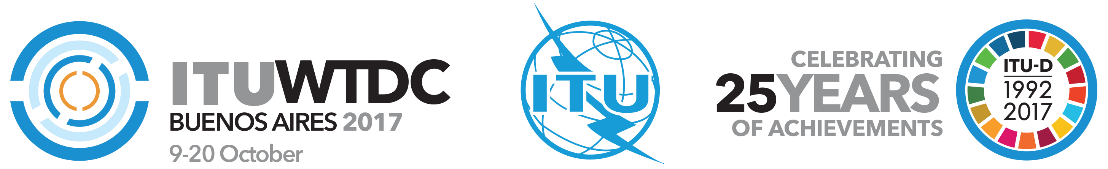 电信发展顾问组（TDAG）第22次会议，2017年5月9-12日，日内瓦电信发展顾问组（TDAG）第22次会议，2017年5月9-12日，日内瓦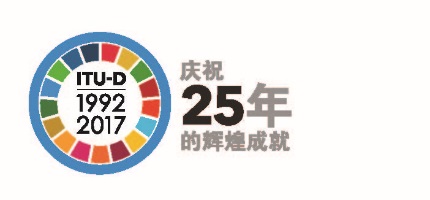 文件 TDAG17-22/50-C(Rev.1)文件 TDAG17-22/50-C(Rev.1)2017年5月5日2017年5月5日原文：中文原文：中文中华人民共和国关于对《ITU-D2018-2021行动计划》的修改意见中华人民共和国关于对《ITU-D2018-2021行动计划》的修改意见中华人民共和国关于对《ITU-D2018-2021行动计划》的修改意见中华人民共和国关于对《ITU-D2018-2021行动计划》的修改意见I	引言TDAG战略规划、运行规划和宣言信函通信组（CG-SPOPD）针对《 ITU-D2018-2021行动计划》开展了大量的文件起草工作，旨在提供一个简单、全面，但具有操作性的手段，通过落实输出成果实现基于商定输出成果的ITU-D的战略目标。考虑到，一、目前世界上陆地相邻的国家之间基本上都建立了跨境光缆，但都只用于解决相邻国家的双边通信需求，无法形成跨越多国的国际传输通道，大量的跨境陆地光缆资源得不到充分利用。二、随着ICT的快速发展，特别是在一些发展中国家的跨越式发展，以及ICT与其他行业的深度融合渗透，其衡量标准和方法也应不断调整更新 。三、随着技术的发展，电信网络已经成为除传统广播方式以外，音视频传播最常见的手段，同时视频业务的跨行业应用也成为ICT应用中最重要的业务之一，应关注视频业务对电信行业带来的挑战与机遇。四、信息服务企业开展无障碍建设目前获得的各方支持力度稍显不足，没有完善的国际合作模式。因此，在《 ITU-D2018-2021行动计划》中需要增加相应目标和输出成果来加以推动和解决。II	建议在输出成果2.1中“宽带网：有线与无线技术，包括IMT”下，增加推动跨多国陆地光缆网络建设方面的内容。在输出成果2.1中“广播”下，增加推动视频业务应用的内容。在输出成果3.2中“关于电信/ICT政策与监管的产品与服务”下，增加有关IDI工作框架优化和完善方面的内容。在输出成果4.3中“有具体需求群体的数字包容性产品和服务”下，增加有关促进信息无障碍建设方面的内容。    具体修改如下：I	引言TDAG战略规划、运行规划和宣言信函通信组（CG-SPOPD）针对《 ITU-D2018-2021行动计划》开展了大量的文件起草工作，旨在提供一个简单、全面，但具有操作性的手段，通过落实输出成果实现基于商定输出成果的ITU-D的战略目标。考虑到，一、目前世界上陆地相邻的国家之间基本上都建立了跨境光缆，但都只用于解决相邻国家的双边通信需求，无法形成跨越多国的国际传输通道，大量的跨境陆地光缆资源得不到充分利用。二、随着ICT的快速发展，特别是在一些发展中国家的跨越式发展，以及ICT与其他行业的深度融合渗透，其衡量标准和方法也应不断调整更新 。三、随着技术的发展，电信网络已经成为除传统广播方式以外，音视频传播最常见的手段，同时视频业务的跨行业应用也成为ICT应用中最重要的业务之一，应关注视频业务对电信行业带来的挑战与机遇。四、信息服务企业开展无障碍建设目前获得的各方支持力度稍显不足，没有完善的国际合作模式。因此，在《 ITU-D2018-2021行动计划》中需要增加相应目标和输出成果来加以推动和解决。II	建议在输出成果2.1中“宽带网：有线与无线技术，包括IMT”下，增加推动跨多国陆地光缆网络建设方面的内容。在输出成果2.1中“广播”下，增加推动视频业务应用的内容。在输出成果3.2中“关于电信/ICT政策与监管的产品与服务”下，增加有关IDI工作框架优化和完善方面的内容。在输出成果4.3中“有具体需求群体的数字包容性产品和服务”下，增加有关促进信息无障碍建设方面的内容。    具体修改如下：I	引言TDAG战略规划、运行规划和宣言信函通信组（CG-SPOPD）针对《 ITU-D2018-2021行动计划》开展了大量的文件起草工作，旨在提供一个简单、全面，但具有操作性的手段，通过落实输出成果实现基于商定输出成果的ITU-D的战略目标。考虑到，一、目前世界上陆地相邻的国家之间基本上都建立了跨境光缆，但都只用于解决相邻国家的双边通信需求，无法形成跨越多国的国际传输通道，大量的跨境陆地光缆资源得不到充分利用。二、随着ICT的快速发展，特别是在一些发展中国家的跨越式发展，以及ICT与其他行业的深度融合渗透，其衡量标准和方法也应不断调整更新 。三、随着技术的发展，电信网络已经成为除传统广播方式以外，音视频传播最常见的手段，同时视频业务的跨行业应用也成为ICT应用中最重要的业务之一，应关注视频业务对电信行业带来的挑战与机遇。四、信息服务企业开展无障碍建设目前获得的各方支持力度稍显不足，没有完善的国际合作模式。因此，在《 ITU-D2018-2021行动计划》中需要增加相应目标和输出成果来加以推动和解决。II	建议在输出成果2.1中“宽带网：有线与无线技术，包括IMT”下，增加推动跨多国陆地光缆网络建设方面的内容。在输出成果2.1中“广播”下，增加推动视频业务应用的内容。在输出成果3.2中“关于电信/ICT政策与监管的产品与服务”下，增加有关IDI工作框架优化和完善方面的内容。在输出成果4.3中“有具体需求群体的数字包容性产品和服务”下，增加有关促进信息无障碍建设方面的内容。    具体修改如下：I	引言TDAG战略规划、运行规划和宣言信函通信组（CG-SPOPD）针对《 ITU-D2018-2021行动计划》开展了大量的文件起草工作，旨在提供一个简单、全面，但具有操作性的手段，通过落实输出成果实现基于商定输出成果的ITU-D的战略目标。考虑到，一、目前世界上陆地相邻的国家之间基本上都建立了跨境光缆，但都只用于解决相邻国家的双边通信需求，无法形成跨越多国的国际传输通道，大量的跨境陆地光缆资源得不到充分利用。二、随着ICT的快速发展，特别是在一些发展中国家的跨越式发展，以及ICT与其他行业的深度融合渗透，其衡量标准和方法也应不断调整更新 。三、随着技术的发展，电信网络已经成为除传统广播方式以外，音视频传播最常见的手段，同时视频业务的跨行业应用也成为ICT应用中最重要的业务之一，应关注视频业务对电信行业带来的挑战与机遇。四、信息服务企业开展无障碍建设目前获得的各方支持力度稍显不足，没有完善的国际合作模式。因此，在《 ITU-D2018-2021行动计划》中需要增加相应目标和输出成果来加以推动和解决。II	建议在输出成果2.1中“宽带网：有线与无线技术，包括IMT”下，增加推动跨多国陆地光缆网络建设方面的内容。在输出成果2.1中“广播”下，增加推动视频业务应用的内容。在输出成果3.2中“关于电信/ICT政策与监管的产品与服务”下，增加有关IDI工作框架优化和完善方面的内容。在输出成果4.3中“有具体需求群体的数字包容性产品和服务”下，增加有关促进信息无障碍建设方面的内容。    具体修改如下：输出成果绩效指标输出成果
（产品和服务）关于ITU-D草案对ITU战略规划草案、世界电信发展会议（WTDC）宣言和WTDC行动计划贡献的增强审议和提高的共识度-  对于ITU-D的部门目标和输出成果的成员级别的理解和共享-  批准的宣言 - 支持/共识程度1.1 -世界电信发展会议（WTDC）的最终报告1.2 -区域性筹备会议（RPMs）的最终报告1.5 -区域性协调平台，包括区域发展论坛（RDFs）行动计划实施的评估，其考虑到了可持续发展目标（SDGs）和信息社会世界峰会（WSIS）的行动方针-  区域合作指标 – 共识程度1.3 -电信发展顾问组（TDAG）为电信发展局（BDT）主管和WTDC准备的报告成员国、部门成员、合伙人、学术界和其他利益攸关方就电信/信息通信技术（ICT）问题进一步开展知识共享和对话-  开展的工作计划针对：第2号决议（2017年，布宜诺斯艾利斯，修订版）；WTDC所分派的工作；通过ITU-D研究组解决具体研究问题的ITU-D决议。-  根据第1号决议（和工作指导方针）以及WTDC的决定处理的会议和会议文件。-  更多利用电子工具推进研究组工作计划的执行。-  签署的伙伴关系和调动的资源的数量1.4 -研究组与研究组的指导方针、建议和报告1.6 -伙伴关系平台、产品和服务成果绩效指标输出成果
（产品和服务）增强了国际电联（ITU）成员提供有弹性的电信 /信息通信技术（ICT）基础设施与服务的能力，包括宽带和广播、弥合数字标准化差距、一致性与互操作性以及频谱管理。-  针对相关主题最终确定的指导方针、手册、评估研究以及出版物的数量-  针对相关主题访问工具的用户/订阅者的数量-  参与相关主题及其满意度的培训、研讨会和专题讨论会的专家人数2.1 - 电信/信息通信技术（ICT）基础设施，包括宽带和广播、弥合数字标准化差距、一致性与互操作性以及频谱管理增强了国际电联（ITU）成员对于有效应对网络威胁和发展国家网络安全战略与功能的能力，包括能力的建设。-  在电信发展局（BDT）所推动发展的国家中实施的国家网络安全战略的数量-  电信发展局（BDT）协助推动的国家计算机事件响应团队（CIRT）的数量-  电信发展局（BDT）提供技术帮助并提高网络安全态势和意识的国家的数量2.2 - 在电信/信息通信技术（ICTs）的使用中建立信心和安全性强化了成员国使用电信/信息通信技术（ICT）来减少灾害风险和应急通信的能力。-  灾害后通过设备提供和基础设施损害评估而在救灾方面得到电信发展局帮助的成员国数量-  在开发和建立早期预警系统放面获得电信发展局（BDT）帮助的成员国的数量-  在开发和建立国家应急通信计划方面获得电信发展局（BDT）帮助的成员国数量2.3 - 灾害风险的减少和应急通信区域非洲区域美洲区域阿拉伯国家区域亚太区域独联体区域欧洲区域研究组X课题区域非洲区域美洲区域阿拉伯国家区域亚太区域独联体区域欧洲区域研究组X课题区域非洲区域美洲区域阿拉伯国家区域亚太区域独联体区域欧洲区域研究组课题成果绩效指标输出（产品与服务）各成员国发展有利政策，法律和有利于监管的框架的强化能力来用于电信/ICTs发展-  面向各成员（监管，经济和金融）的年度调查，有关PREF知识中心（政策，监管，经济和金融）的数据，以及ICT Eye数据库的如期发布-  出版物，最佳实践指南，在ICT政策，监管和经济与金融上开发并发布的在线资源和工具包，在ICT Eye在线平台上监管，政策数据，出版物和信息的网站浏览/下载数量-  全球监管机构研讨会，区域监管机构和经济论坛与研讨会；关于局部监管和政策问题的战略对话的参与者数量；参与者的满意率3.1 –电信/ICT政策和监管各成员国根据约定的标准和方法生产高质量，具有国际可比性的ICT统计的强化能力-  ITU世界电信/ICT指标（WTI）数据库的如期发布-  在WTI数据库中可用的数据点和指标的数量3.2 –电信/ICT统计ITU成员用于挖掘电信/ICT全部潜能的改进过的人力与机构能力-  经过培训的个体的数量与水平-  通过培训评估的参与者数量-  对培训感到满意的参与者数量-  已开发的高水平培训项目数量3.3 –人力与机构能力建设ITU成员用于将电信/ICT创新融入国家发展议程的强化能力-  举措数量（例如，指南与建议，DIY工具包等）和强化成员国创新生态系统的基层项目。-  培养创新生态系统关键利益相关者的新参与者数量-  成员，举措和转化为成员行动的项目的数量3.4 – 电信/ICT创新区域非洲区域美洲区域阿拉伯国家区域亚太区域独联体区域欧洲区域研究组X课题区域非洲区域美洲区域阿拉伯国家区域亚太区域独联体区域欧洲区域研究组X课题区域非洲区域美洲区域阿拉伯国家区域亚太区域独联体区域欧洲区域第X号研究组课题区域非洲区域美洲区域阿拉伯国家区域亚太区域独联体区域欧洲区域第X号研究组课题成果绩效指标输出成果（产品和服务）改善最不发达国家、小岛屿发展中国家、内陆发展中国家以及经济转型国家的电信/ICT获取和使用-  接受[集中]援助且电信/ICT服务连接性、可用性和负担能力有所提高的国家数量-  接受援助的国家数量，包括申请的奖学金数量和发放的奖学金数量4.1 - 向最不发达国家、小岛屿发展中国家、内陆发展中国家和经济转型国家提供集中援助提高ITU成员在优先领域（例如健康、农业、商业、管理、教育、金融）中利用ICT应用（包括移动应用）的能力-  为国家部门电子商务策略发展而发布和下载的工具包数量-  已发布的ICT最佳实践发展报告数量-  ICT开发活动/讲习班/研讨会数量以及各个参与者的数量4.2 - ICT应用增强成员制定数字包容性战略、政策和实践的能力，尤其是为有具体需求的群体-  开发和/或提供给成员的数字包容性资源（包括出版物、政策、战略、指导原则、良好实践、案例研究、培训材料、在线资源和工具包）数量以及ITU-D数字包容性网站的访问量-  对数字包容性政策、战略和指导原则了解、接受过培训或者接受到意见的成员数量4.3 - 有具体需求群体的数字包容性增强ITU成员开发气候变化适应和缓解战略及解决方案的能力-  在电信发展局的帮助下提高了对利用电信/ICT减缓气候变化负面影响的认识的成员国数量；-  在制定有关气候变化战略、政策和立法框架方面得到电信发展局帮助的成员国数量；-  在制定有关电子废弃物战略、政策和监管框架方面得到电信发展局帮助的成员国数量。4.4 - ICT气候变化适应和缓解区域非洲区域美洲区域阿拉伯国家区域亚太区域独联体区域欧洲区域第X号研究组课题区域非洲区域美洲区域阿拉伯国家区域亚太区域独联体区域欧洲区域第X号研究组课题区域非洲区域美洲区域阿拉伯国家区域亚太区域独联体区域欧洲区域第X号研究组课题 区域非洲区域美洲区域阿拉伯国家区域亚太区域独联体区域欧洲区域第X号研究组课题